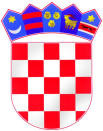 REPUBLIKA HRVATSKAOSNOVNA ŠKOLA V. NAZORAPolježice 12, PostiraKLASA: 007-04/22-02/35URBROJ: 2104-33-01-22-01Postira, 15. prosinca 2022.ZAKLJUČCIs četrnaeste (14.) sjednice Školskog odbora, održane u četvrtak, 15. prosinca 2022. godine, s početkom u 16,00 sati, u prostorijama Osnovne škole Vladimira Nazora.     Predloženi dnevni red je jednoglasno usvojen.Točka 1.Zaključak: Zapisnik s 13. sjednice Školskog odbora je jednoglasno usvojen.Točka 2.Zaključak:Potpisan je Ugovor s ravnateljicom Sanjom Nejašmić na mandatno razdoblje od pet godina.Točka 3.Zaključak: Odluka o mirovanju radnog odnosa ravnateljice Osnovne škole V. Nazora  je usvojena. Točka 4.Zaključak: Daje se prethodna suglasnost za zapošljavanje Ivane Grcić na radno mjesto učiteljice geografije.                                                               Točka 5.Zaključak: Rebalans II. i Trogodišnji plan su usvojeni.					              Predsjednica Školskog odbora:			                                                   Danijela Radić